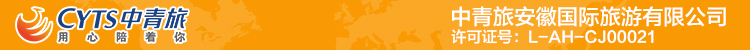 【大漠谣】 青甘大环线10日游（双卧）行程单兰州 张掖 嘉峪关 敦煌 德令哈 青海湖 翡翠湖 茶卡 塔尔寺八日游行程安排费用说明购物点自费点其他说明产品编号YYTX20230031出发地江苏省-南京市-安徽省-合肥市目的地甘肃省-兰州市-青海省-西宁市行程天数10去程交通飞机返程交通飞机参考航班无无无无无产品亮点无无无无无D1D1行程详情合肥火车前往兰州合肥乘坐火车前往兰州，夜宿火车上。用餐早餐：自理     午餐：自理     晚餐：自理   住宿火车D2D2行程详情兰州早餐后根据火车时间送飞站，结束此次西北之旅…用餐早餐：自理     午餐：自理     晚餐：自理   住宿温馨的家D3D3行程详情合肥火车抵达兰州抵达兰州师傅接站入住酒店。可自有活动。用餐早餐：酒店含早     午餐：团队用餐     晚餐：团队用餐   住宿兰州D4D4行程详情兰州（经西宁）---门源---张掖早餐后，乘车到张掖市。用餐早餐：酒店含早     午餐：团队用餐     晚餐：团队用餐   住宿张掖/丹霞口D5D5行程详情张掖----嘉峪关----敦煌张掖---嘉峪关230KM---敦煌380KM 用餐早餐：酒店含早     午餐：团队用餐     晚餐：团队用餐   住宿敦煌D6D6行程详情敦煌----大柴旦----德令哈敦煌---莫高窟30KM---德令哈600KM用餐早餐：酒店含早     午餐：团队用餐     晚餐：团队用餐   住宿德令哈D7D7行程详情德令哈----茶卡----青海湖德令哈---茶卡盐湖天空壹号207KM----青海湖150KM用餐早餐：酒店含早     午餐：团队用餐     晚餐：团队用餐   住宿青海湖D8D8行程详情青海湖---塔尔寺---西宁青海湖----塔尔寺151KM ----西宁50KM用餐早餐：酒店含早     午餐：团队用餐     晚餐：敬请自理   住宿西宁D9D9行程详情西宁----兰州西宁—兰州260KM用餐早餐：酒店含早     午餐：敬请自理     晚餐：敬请自理   住宿西宁/兰州/兰州新区D10D10行程详情火车抵达合肥站火车返回温馨的家用餐早餐：自理     午餐：自理     晚餐：自理   住宿无费用包含大交通：合肥兰州往返火车硬卧；大交通：合肥兰州往返火车硬卧；大交通：合肥兰州往返火车硬卧；项目类型描述停留时间参考价格昆仑玉展览中心昆仑玉，水晶等120 分钟藏医药文化馆/藏饰文化馆藏药 ，天珠等120 分钟藏族村寨藏银器等100 分钟项目类型描述停留时间参考价格嘉峪关关城电瓶车	20/人	可自由选择温馨提示1.旅游者应确保身体健康，保证自身条件能够完成行程；未满 2 周岁或年满70 周岁的，有心肺脑血管病听视力障碍的，不宜长途 及高原旅行的，既有病史和身体残障的，均不适合参加；任何隐瞒造成的后果由旅游者自行承担。 退改规则以旅游合同约定为准，如按约定比例扣除的必要的费用低于实际发生的费用，旅游者按照实际发生的费用支付。